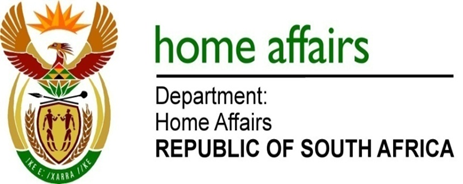 NATIONAL ASSEMBLYQUESTION FOR WRITTEN REPLYQUESTION NO. 1361DATE OF PUBLICATION: FRIDAY, 4 MAY 2018 INTERNAL QUESTION PAPER 14 OF 20181361.	Mrs Dreyer (DA) to ask the Minister of Home Affairs:With regard to the court order that has been issued regarding surrogacy, which ordered that the names of the parents of a child should be stated, what is the process for registering the parents as stipulated in the court order for (a) same gender parents and (b) heterosexual parents?							                                                                      NW1463EREPLY:(a) Same gender parentsThe birth of the child from same gender parents shall be registered in terms of the Birth and Death Registration Act (1992). The same gender parents shall upon registration of their child provide proof of birth with details of the child and that of the same gender parents.  Upon registering the child, a birth certificate shall be issued bearing details of the child, parent A and Parent B.(b) Heterosexual parentsThe birth of the child from heterosexual parents shall be registered in terms of the Birth and Death Registration Act (1992). The heterosexual parents shall upon registration of their child provide proof of birth with details of the child and that of the heterosexual parents.  Upon registering the child, a birth certificate shall be issued bearing details of the child, parent A and Parent B.